 Guide to Numbers in APA Style		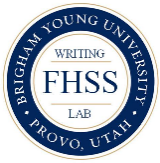 The presentation of numbers should be consistent throughout the whole paper (6.32-6.39). 	Numbers: Numerals vs. WordsUse Numerals for:Spell out the Word for:Additional RulesRule:Example:Numbers 10 and aboveThe sample included 12 participants.Preceding a unit of measurementThe median height was about 2 meters.Math functionsThe following formula was used:
y = 4x + 12Denoting date, time, age, exact sums of money, scores and points on a scaleThe group of 8-year-old children waited for 32 minutes; the children were then given $4 each.Numbers grouped for comparisonOnly 7 of the 12 participants completed the task.Numbers denoting a specific place in a series, book, or tableSee figure on the top of page 179 for full examples.Represent functions, fractional/decimal quantities, percentages, ratios, and percentilesMultiplied by 5, ratio of 16:1, 3 times as many, more than 5%, 5th percentileA number after a nounGrade 4 compared with fourth gradeRule:Example:Numbers below 10Only eight students completed the survey.Any number that begins a sentenceSixty-three students were surveyed.Common fractionsAbout three-fifths of students enjoy writing.Commonly accepted languageThe Five Pillars of Islam, Twelve ApostlesRule:Example:Round to two decimal places unless looking for specific differences. Report exact p values unless the value is less than .001 (p < .001)F(1, 27) = 0.57p = .031Use a zero before the decimal point in numbers that are less than 1 when the statistic cannot exceed 1.Cohen’s d = 0.70 or 0.48 cmr(24) = -.43 or p = .028In a range of numbers, use the en dash (-) only for inclusive numbers.Information regarding psychotherapy can be found on pages 1, 3, and 5-7.Use roman numerals with appropriate established terminology.The analysis was prone to Type II error.Do not use periods after mathematical/statistical symbols, except at the end of a sentence.The results were statistically significant F(1,50) = 15.42, p = .03 with a mean difference of 37%.